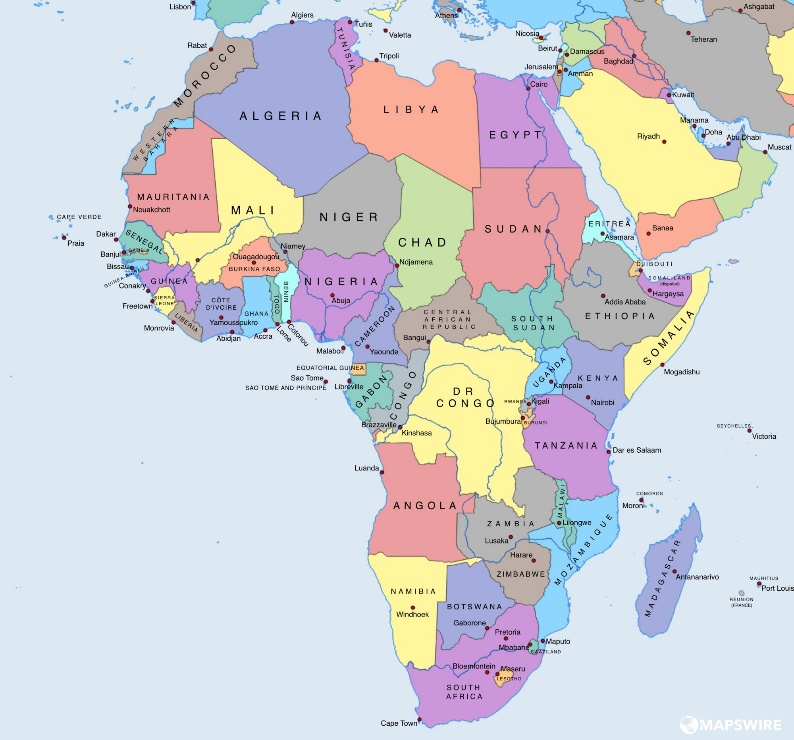 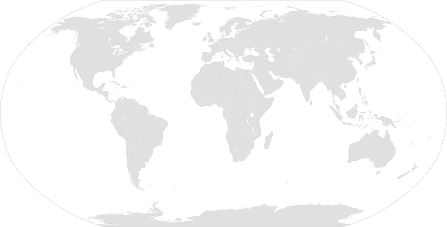 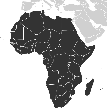 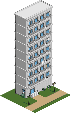 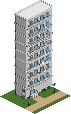 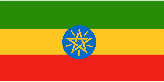 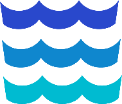 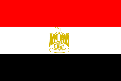 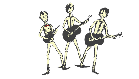 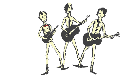 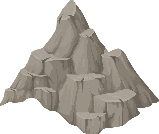 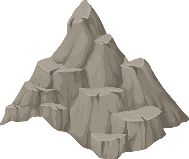 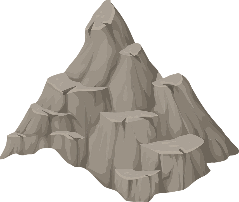 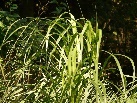 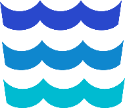 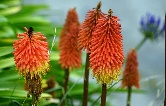 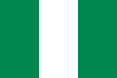 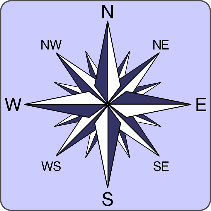 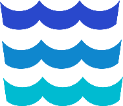 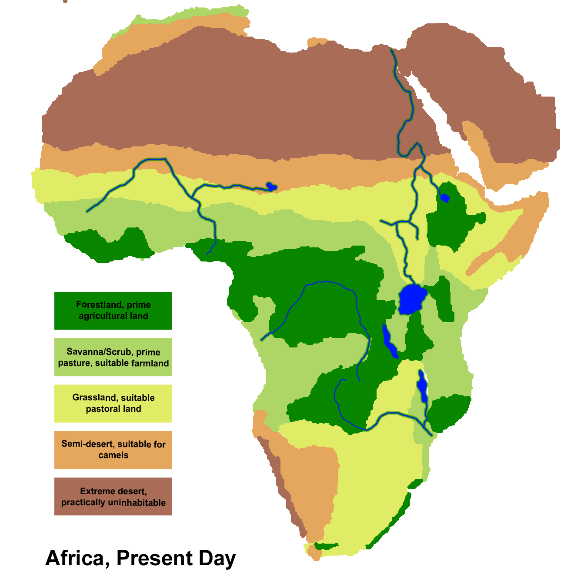 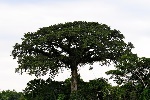 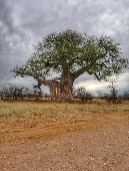 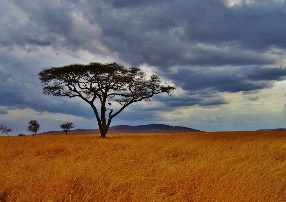 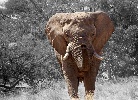 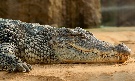 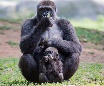 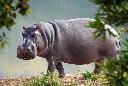 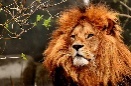 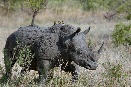 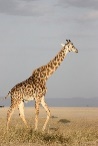 Key VocabularyKey Vocabularycash cropexported crops such as coffee, sugar, rubber and teacricketSouth Africa are one of the world’s best teamsdesertificationwhen fertile land becomes desertdroughtvery low rainfall leading to water shortagesequatorGabon, D.R. Congo, Uganda, Kenya and Somalia are on the equator, which is a line separating the northern  and southern hemispheres of Earth.Fair Tradedesigned to help producers in developing countries achieve better trading conditionsKalahari Desertdry savannah covering Botswana in the southLake Victoriasource of the River Nile in eastern Africaplateauarea of highland, raised above the surrounding areasafari to observe/hunt animals in their natural habitatsavannahwoodland /grassland ecosystem with spaced out treessubsistence farmingfarmers grow food crops to feed themselves and their families, widely used in AfricaTable Mountainflat-topped mountain overlooking Cape Town in South Africa and a tourist attractionvalleylow area of land between hills/mountainsPhysical FeaturesPhysical FeaturesSahara Desert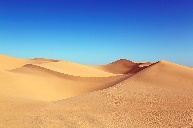 This used to be a lush region with many plants/animals but dried out 4000 years ago. It covers 3.6million km² and is one of the hottest places on Earth (up to 46°C) but often below freezing at night. Known for sand dunes and salt flats.Congo Basin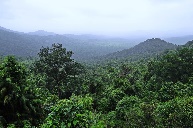 The Congo rainforest in central Africa contains one of the longest rivers in the world, the Congo River. The tropical rainforest is home to a diverse range of plants and animals. Atlas Mountains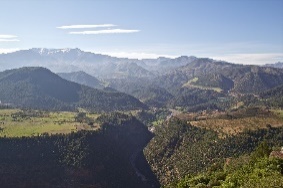 The Atlas Mountains are a mountain range in northwest Africa. They run 2,410km from the Atlantic coast of Morocco to northeast Tunisia. They are not all joined and are separated by large areas of land called plateaus. Great Rift Valley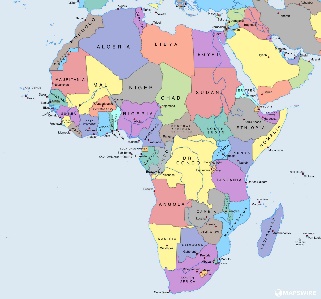 Stretches from the Middle East in the north to Mozambique in the south and is geologically active featuring volcanoes, hot springs, geysers and frequent earthquakes.Human FeaturesHuman FeaturesDeforestation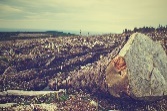 The leading cause of deforestation in Africa is due to large numbers of developing countries relying heavily on wood fuel, the major energy source for cooking and heating. This occurs in Sub-Saharan areas.Poaching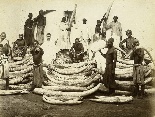 Illegal poaching and trade of endangered animals has been a huge issue in Africa for many years. Elephant tusks (ivory) and rhino horns (hair) are removed after killing the animal and then sold for huge prices.Famine and Poverty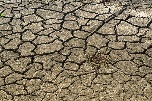 27 of the world’s poorest 28 countries live in Sub-Saharan Africa where there is a lack of access to safe water and sanitation. This has been the result of political instability, conflicts, climate change and man-made causes.